Общество с ограниченной ответственностью «Судостроительный комплекс «Звезда» 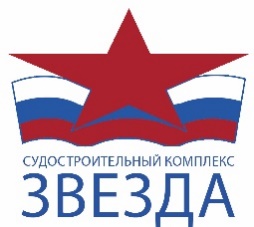 (ООО «ССК «Звезда»)Адрес: 692801, Россия, Приморский край, г. Большой Камень, ул. Степана Лебедева, д. 1.Тел.: 8 (42335) 4-11-75. Email: sskzvezda@sskzvezda.ruОГРН 1152503000539, ИНН/КПП 2503032517/250301001, ОКПО 39884009Анонс предстоящей процедуры закупки                                           №193/22-А от 26.05.2022                                   Уважаемые коллеги!Информируем Вас о том, что Общество с ограниченной ответственностью «Судостроительный комплекс «Звезда» планирует проведение закупочной процедуры на выполнение работ по подготовке и горячему цинкованию деталей, работ по дополнительной очистке деталей не предусмотренной технологическим циклом горячего цинкования согласно Технических требований         1    Основные сведения о процедуре закупкиТребования к предмету закупки:Условия выполнения работ: Цинковое покрытие трубных узлов и других конструкций должно соответствовать требованиям ГОСТ 9.307-2021. После оцинкования продукция должна быть упакована в упаковку, предохраняющую Изделия от любого рода повреждений или коррозии во время перевозки, пригодную для возможной перегрузки Изделий на пути к месту назначения и их длительного хранения, а также предохраняющую Изделия от воздействия атмосферных явлений. Упаковка Изделий должна быть пригодной для погрузочно-разгрузочных работ.Валюта закупочной процедуры:Для резидентов РФ- Российский рубль.Требования к условиям оплаты:Стороны применяют следующий порядок оплаты по Договору:- платеж в размере 100 % производится по факту выполнения работ, указанных в заявке Заказчика, после подписания Сторонами акта выполненных работ в течение 7 (семи) рабочих дней, при предоставлении Подрядчиком в адрес Заказчика оригинала счета и счета-фактуры, в зависимости от того, какое из указанных событий наступит позднее.В соответствии с Положением ООО «ССК «Звезда» «О закупке товаров, работ, услуг» от 20.08.2021г. № П2-07 П-0005 версия 4.00 настоящий анонс размещается в целях:– корректного определения плановых цен на поставки материально-технических ресурсов;– повышения осведомленности рынка о предстоящей процедуре закупки;– проведения анализа и изучения возможностей рынка по удовлетворению потребности Покупателя через получение обратной связи от поставщиков относительно параметров предстоящей процедуры закупки, включая получение информации о стоимости закупки, об аналогах и имеющихся на рынке инновационных технологиях.Прошу Вас ознакомиться с техническим заданием и плановыми требованиями к закупочной процедуре. В случае Вашей заинтересованности и возможности выполнения работ, соответствующих техническому заданию и требованиям закупки, прошу Вас предоставить на ЭТП «Фабрикант» следующие заполненные документы:  –  коммерческое предложение на выполнение работ по подготовке и горячему цинкованию деталей, работы по дополнительной очистке деталей не предусмотренной технологическим циклом горячего цинкования согласно Техническим требованиям (Приложение №1).Настоящий анонс не является официальным документом, объявляющим о начале процедуры закупки. Отказ от проведения анонсированных процедур закупок не может быть основанием для претензий со стороны Подрядчиков.Информация, представленная Подрядчиком в ответ на размещение анонса, не должно рассматриваться в качестве предложений для заключения договора.По организационным и техническим вопросам прошу обращаться:Панарин Дмитрий ЮрьевичE-mail: PanarinDYU@sskzvezda.ruТел: +7(42335) 4-00-00 доб. 70167Приложения:Приложение № 1 Техническое задание выполнение работ по подготовке и горячему цинкованию деталей, работы по дополнительной очистке деталей не предусмотренной технологическим циклом горячего цинкования.                                       Приложение № 1 к Анонсу предстоящей процедуры закупки№193/22-А от 26.05.2022Техническое заданиена выполнение работ по подготовке и горячему цинкованию деталей, работ по дополнительной очистке деталей не предусмотренной технологическим циклом горячего цинкования согласно Техническим требованиямСпецификация3. Приложения к техническому заданию:  Техническое задание включает в себя следующие приложения:  Приложение № 1 – Исходные технические требования.Приложение №2- Коммерческое предложение     Приложение №1 к Техническому заданию№193/22-А от 26.05.2022ИСХОДНЫЕ ТЕХНИЧЕСКИЕ ТРЕБОВАНИЯна выполнение работы по подготовке и горячему цинкованию деталей, работы по дополнительной очистке деталей не предусмотренной технологическим циклом горячего цинкованияТребования к ПодрядчикуНаличие опыта в выполнении работ по гальванизации деталей методом горячего цинкования, с предоставлением подтверждающих документов о выполнении вышеуказанных работ в течении последних 7 лет, а также Подрядная организация должны иметь разрешение на выполнение вышеуказанных работ и соответствующее оснащение.Объём выполняемых работРаботы по подготовке к горячему цинкованию деталей и гальванизация деталей методом горячего цинкования деталей, согласно оформленных заявок в суммарном объеме, не превышающем 100 тонн металлоконструкций. Место проведения работВсе работы проводятся на производственных площадях Подрядчика.Требования к выполнению работЦинковое покрытие трубных узлов и других конструкций должно соответствовать требованиям ГОСТ 9.307-2021.После оцинкования продукция должна быть упакована в упаковку, предохраняющую Изделия от любого рода повреждений или коррозии во время перевозки, пригодную для возможной перегрузки Изделий на пути к месту назначения и их длительного хранения, а также предохраняющую Изделия от воздействия атмосферных явлений. Упаковка Изделий должна быть пригодной для погрузочно-разгрузочных работ.Требования к предъявлениюПодрядчик после завершения работ по гальванизации деталей производит сдачу на соответствие покрытия деталей с требованиями чертежей, проектной документацией представителям ОТК Заказчика (под закрытие Акта приема-передачи), а также совместно с ОТК Заказчика выполняет предъявление покрытых деталей представителям Заказчика.Документом, удостоверяющим выполнение работ, является Акт приемки выполненных работ, подписанный представителями Подрядчика и Заказчика, сертификат качества выполненных работ. Акт приемки выполненных работ подписывается после оформления всей соответствующей документации (Акта приема-передачи, накладных и т.п.), установленной на работы, выполняемые Подрядчиком.Сроки выполнения работОриентировочные сроки выполнения работ: начало – с момента заключения настоящего Договора;окончание – декабрь 2023 г. Гарантийные сроки и ответственностьПодрядчик несет ответственность за качество выполненных работ и соответствие их требованиям чертежей, проектной документации Заказчика.Гарантия на готовые изделия устанавливается Подрядчиком на срок 12 месяцев с даты подписания акта выполненных работ. Документы о факте выполнения работИсполнитель предоставляет отчётную документацию: Акт выполненных работ по гальванизации деталей закрытые в объёме Заявки Заказчика, с подписью ОТК Заказчика и представителя Заказчика. Сертификат качества выполненных работ.Приложение № 2 к Анонсу предстоящей процедуры закупки№193/22-А от 26.05.2022Коммерческое предложениена выполнение работы по подготовке и горячему цинкованию деталей, работы по дополнительной очистке деталей не предусмотренной технологическим циклом горячего цинкования согласно Техническим требованиям.Наименование организации:ИНН (или иной идентификационный номер):Наименование предмета закупки: поставка оборудования в рамках одобрения и отработки технологии автоматической сварки корпусных конструкций судов___________________________________(подпись, М.П.)___________________________________(фамилия, имя, отчество подписавшего, должность)Способ закупки:Запрос предложений в электронной форме с возможностью проведения переторжки.Наименование электронной площадки:Извещение и документация о закупке будет размещена на ЭТП «Фабрикант», ЕИС, сайте закупок ПАО «НК «Роснефть»Форма закупкиОткрытая, одноэтапная с одновременной подачей частей заявок, в электронной форме (на ЭТП)№ п/пОКВЭД-2/ ОКПД-2Наименование поставляемых товаров и выполняемых услуг/работСроки выполнения работ Ед. измеренияОбъем125.61/25.61.11Выполнение работ по подготовке и горячему цинкованию деталей, работ по дополнительной очистке деталей не предусмотренной технологическим циклом горячего цинкованияначало – с момента заключения настоящего Договора;окончание – декабрь 2023 год.Заказчик предоставляет Подрядчику Заявку. Заявка оформляется Заказчиком и предоставляется Подрядчику на каждую из партий необходимых Заказчику изделий.Подрядчик принимает изделия на территории Заказчика в течение 10 рабочих дней после получения Заявки от Заказчика и осуществляет доставку изделий для выполнения работ. Доставка изделий производится с территории Заказчика на производственные площади Подрядчика и обратно силами и за счет Подрядчика.Усл. ед.1Дата начала и дата, время окончания подачи технико-коммерческих предложенийДата и время начала подачи технико-коммерческих предложений «26» мая 2022 г. Дата и время окончания подачи технико-коммерческих предложений «31» мая 2022 г.  «17 ч : 00 м»Часовой пояс организатора анонса№ п/пОКВЭД-2/ ОКПД-2Наименование и краткие характеристики товара (работ, услуг)Единицы измеренияКол-во125.61/25.61.11Выполнение работ по подготовке и горячему цинкованию деталей, работы по дополнительной очистке деталей не предусмотренной технологическим циклом горячего цинкованиятонны100ИТОГОтонны100ЛОТЛОТ111. Продукция должна соответствовать следующим требованиям к безопасности, качеству, техническим характеристикам, функциональным характеристикам (потребительским свойствам), к размерам, объему, комплектации, упаковке, отгрузке качеству функционирования, срокам поставки; требованиям к составу, результатам, месту, условиям и срокам (периодам) выполнения работ/оказания услуг (при закупке работ, услуг и т.п.):2. Участник закупки (и/или предприятие-изготовитель) должен обеспечить выполнение следующих требований в отношении гарантийных обязательств и условиям обслуживания (гарантийный срок, объем предоставления гарантий, расходы на эксплуатацию и гарантийное обслуживание и т.п.):№ поз.НаименованиеКол-вошт.Место поставкиСрок поставкиСсылка на техническое описаниеЦена за ед. товара без НДС, руб.Стоимость товара, без НДС, руб.Сумма НДС,руб.Общая стоимость товара с НДС,руб.123456789101 выполнение работы по подготовке и горячему цинкованию деталей, работы по дополнительной очистке деталей не предусмотренной технологическим циклом горячего цинкованияИТОГО стоимость товара без НДС, руб.ИТОГО стоимость товара без НДС, руб.ИТОГО стоимость товара без НДС, руб.ИТОГО стоимость товара без НДС, руб.ИТОГО стоимость товара без НДС, руб.ИТОГО стоимость товара без НДС, руб.ИТОГО стоимость товара без НДС, руб.ххНДС, руб.НДС, руб.НДС, руб.НДС, руб.НДС, руб.НДС, руб.НДС, руб.НДС, руб.хИТОГО стоимость товара (цена заявки на участие в закупке) с НДС, руб.ИТОГО стоимость товара (цена заявки на участие в закупке) с НДС, руб.ИТОГО стоимость товара (цена заявки на участие в закупке) с НДС, руб.ИТОГО стоимость товара (цена заявки на участие в закупке) с НДС, руб.ИТОГО стоимость товара (цена заявки на участие в закупке) с НДС, руб.ИТОГО стоимость товара (цена заявки на участие в закупке) с НДС, руб.ИТОГО стоимость товара (цена заявки на участие в закупке) с НДС, руб.ИТОГО стоимость товара (цена заявки на участие в закупке) с НДС, руб.ИТОГО стоимость товара (цена заявки на участие в закупке) с НДС, руб.